Banner / Label „Partner Schweizer Kneippverband“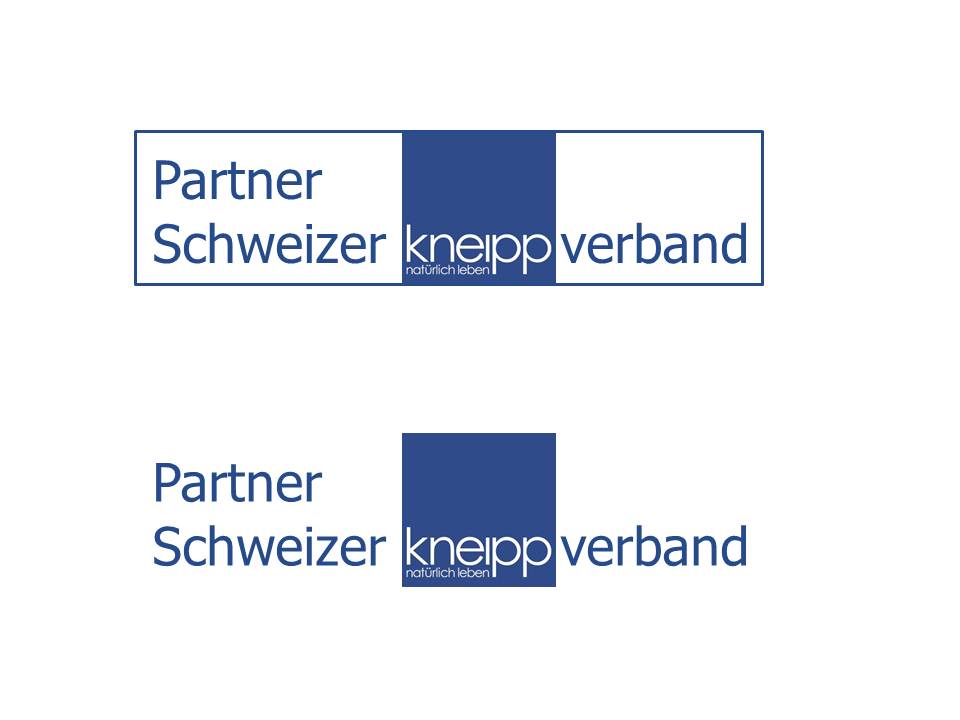 Sinn und Zweck Betriebe, Kneipp Gesundheitsberater*innen SKV, Fastenleiter*innen SKV, Einzelpersonen, Hotels, Kneippanlagen, Altersheime, Institutionen, welche im Auftrag des Schweizer Kneippverbandes tätig sind, platzieren das Banner / Label „Partner Schweizer Kneippverband“ auf ihrer persönlichen Webseite, in ihren Prospekten und Drucksachen.Das Banner / Label dient als Leistungsausweis und wird auf Antrag abgegeben.Voraussetzungen:Einzel-Mitgliedschaft in einem regionalen Kneipp-Verein oder beim Schweizer KneippverbandKneipp Gesundheitsberater*in SKV oder DE, Fastenleiter*in für Gesunde SKV
oder andere gleichwertige Aus- und WeiterbildungAktiv tätig in der Gesundheitsförderung nach den Grundsätzen der Kneipp-MethodeBereitschaft, im Auftrag des Schweizer Kneippverbandes Kurse durchzuführenKneippanlagen: Belege vorhanden, dass öffentlich zugänglich.Unangemeldete Besuche vor Ort sind möglich.Leistungen Schweizer Kneippverband:Direkt-Link zur Webseite des Partners auf kneipp.chGenehmigung zur Nutzung des Banners / Labels „Partner Schweizer Kneippverband“ 
(Logo und Label dürfen weder in Gestaltung, Form und Farbe verändert werden)20% Rabatt auf Kneipp-Artikel und -BücherKosten:CHF 200.00 jährlich/12 Monate (erneuert sich automatisch, Kündigungsfrist 3 Monate vor Ablauf)-------------------------------------------------------------------------------------------------------------------------------Anmeldung Partnerlabel Schweizer Kneippverband:Firma:   Kneipp Gesundheitsberater*in SKV    Fastenleiter*in für Gesunde SKVName:Vorname:Adresse:PLZ / Ort:Telefon:Mail:Webseite:Datum/Unterschrift: 